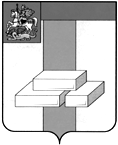 СОВЕТ ДЕПУТАТОВГОРОДСКОГО ОКРУГА ДОМОДЕДОВО МОСКОВСКОЙ ОБЛАСТИРЕШЕНИЕот  17.11.2022  № 1-4/1277О законодательной инициативеСовета депутатов  городскогоокруга Домодедово Московской области        В соответствии со статьей 6 Федерального закона от 06.10.1999  №184-ФЗ «Об общих принципах организации законодательных (представительных) и исполнительных органов государственной власти субъектов Российской Федерации», статьями 42, 68 Устава Московской области, на основании решений Совета депутатов городского округа Домодедово Московской области от 20.09.2021 №1-4/1152 «Об изменении границ между муниципальными образованиями», Совета депутатов Раменского городского округа  Московской области от 29.06.2022  №10/3-СД «О согласовании изменения границы между Раменским городским округом и городским округом Домодедово Московской области»,СОВЕТ ДЕПУТАТОВ ГОРОДСКОГО ОКРУГА РЕШИЛ:	           1. Внести на рассмотрение Московской областной Думы в порядке законодательной инициативы проект Закона Московской области «О внесении изменений в Закон Московской области «О городском округе Домодедово и его границе» и Закон Московской области «Об организации местного самоуправления на территории Раменского муниципального района» согласно приложению к настоящему решению.            2. Назначить официальным представителем Совета депутатов городского округа Домодедово Председателя Совета депутатов городского округа Домодедово Московской области Ковалевского Л.П. при рассмотрении в Московской областной Думе проекта Закона Московской области «О внесении изменений в Закон Московской области «О городском округе Домодедово и его границе» и Закон Московской области «Об организации местного самоуправления на территории Раменского муниципального района».            3. Опубликовать настоящее решение в установленном порядке.            4. Контроль за выполнением настоящего решения возложить на постоянную комиссию по нормотворческой деятельности (Белякова Н.М.).Председатель Совета депутатов                                                                    Л.П. Ковалевский 